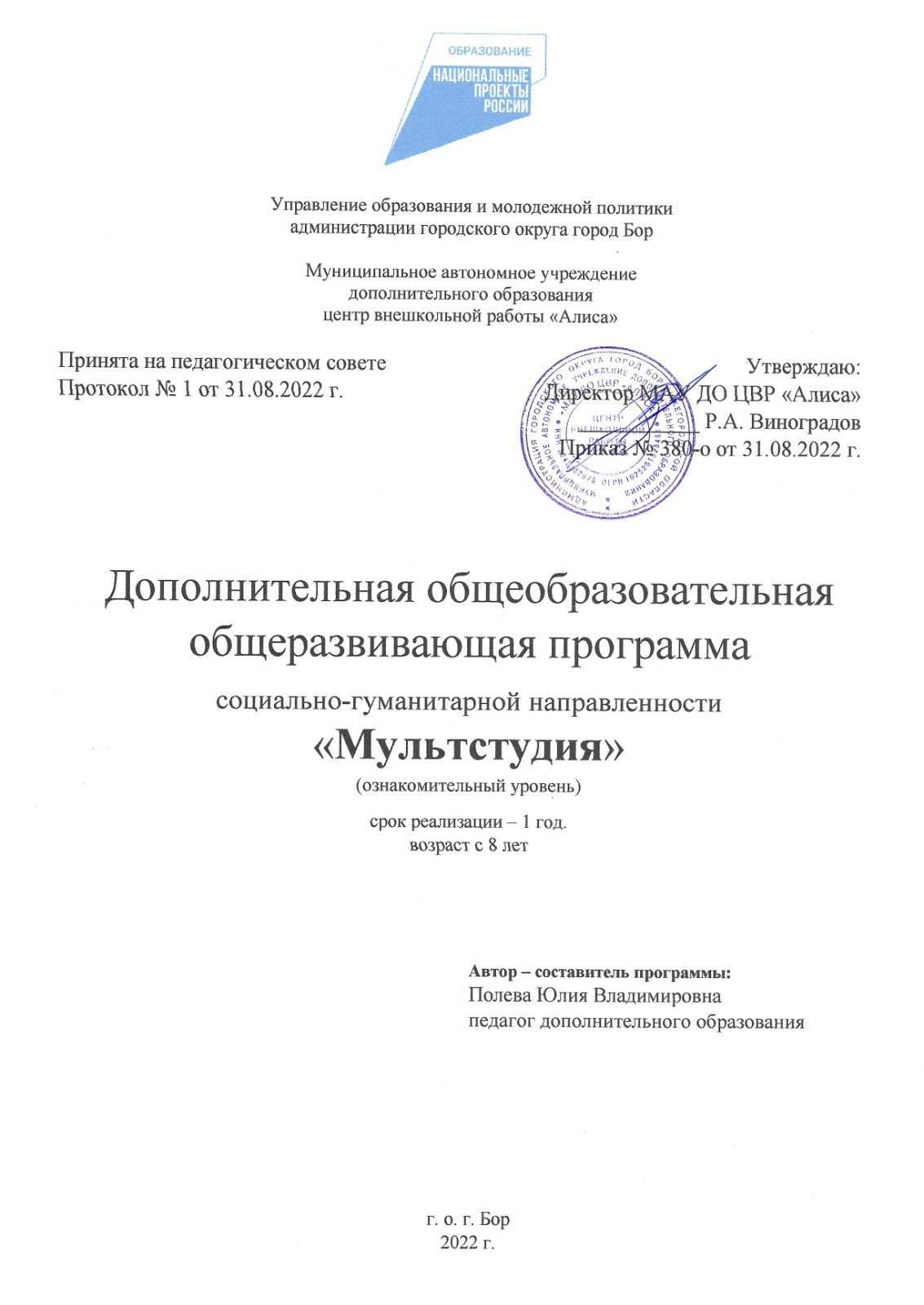 ОглавлениеПояснительная записка __________________________________3 стр.Учебный план _________________________________________ 8 стр.Рабочая программа______________________________________9 стр.Содержание программы __________________________________11 стр.Комплекс организационно-педагогических условийКалендарный учебный график _____________________________17 стр.Формы контроля, аттестации ______________________________17 стр.Оценочные материалы ___________________________________18 стр.Методическое обеспечение _______________________________19 стр.Условия реализации программыКадровое обеспечение ____________________________________24 стр.Материально-техническое обеспечение _____________________24 стр.Информационное обеспечение (Список литературы) __________26 стр.1. Пояснительная запискаДополнительная общеобразовательная (общеразвивающая) программа «Мультстудия» социально-гуманитарной направленности ознакомительного уровня разработана в соответствии с нормативно-правовыми требованиями развития дополнительного образования детей и в соответствии с:- Концепцией развития дополнительного образования детей до 2030 года (распоряжение Правительства Российской Федерации от 31 марта 2022 г. № 678-р); - Распоряжением Правительства РФ от 29 февраля 2016 г. № 326-р (ред. от 30 марта 2018 г.) «Об утверждении Стратегии государственной культурной политики на период до 2030 года».Данная программа разработана с целью реализации на создаваемых новых местах дополнительного образования детей в рамках федерального проекта «Успех каждого ребенка» национального проекта «Образование».Актуальность Актуальность программы заложена в социальном запросе родителей к нашему учреждению, нуждающихся в комплексном развивающем обучении своих детей, практическом применении получаемых знаний, умений, навыков.Мультипликация представляет собой сложный и многоструктурный процесс, построенный на объединении областей нескольких видов искусства. Главная педагогическая ценность мультипликации как вида современного искусства заключается, прежде всего, в возможности комплексного развивающего обучения детей. Кроме того, именно мультипликация помогает максимально сближать интересы взрослого и ребенка, отличаясь доступностью и неповторимостью жанра. С ее помощью можно сделать процесс обучения удовольствием для дошкольников. Мультипликация может стать прекрасным развивающим средством для раскрепощения мышления, развития творческого потенциала. Мультипликация заключает в себе большие возможности для развития широкого круга способностей, сочетая теоретические и практические занятия, результатом которых является реальный продукт самостоятельного творческого труда детей. В процессе создания мультипликационного фильма у детей развиваются сенсомоторные качества, связанные с действиями руки ребенка, обеспечивающие быстрое и точное усвоение технических приемов в различных видах деятельности, восприятие пропорций, особенностей объемной и плоской формы, характера линий, пространственных отношений, цвета, ритма, движения. Такие способности, направленные на создание нового, формируются только на нестандартном материале, который делает невозможным работу по существующему шаблону, анимация - искусство, разрушающее все стереотипы изображения, движения, создания образов, чьи «границы совпадают только с границами воображения».Сам процесс создания мультфильма включает занятия литературные, музыкальные, актерские, режиссерские, операторские, которые помогают создавать изобразительные образы и вносят в них новый смысл.Новизна в применении таких методов и педагогических технологий, как личностный и дифференцированный подход, обучение в содружестве. А также программой предусматривается широкое привлечение жизненного опыта детей, примеров из окружающей действительности.Отличительные особенности данной программы  заключаются в том, что в процессе обучения используются различные виды деятельности. Создавая героев мультипликационного фильма и декорации: из пластилина, делая аппликации, вырезая силуэты, рисуя красками, фломастерами, мягкими материалами, ребята изучают свойства и технические возможности разных материалов. Осваивая новые материалы и техники, дети нацелены на конкретный результат, представляя, для чего они рисуют, лепят, мастерят. Это создает наиболее благоприятные условия для развития творчества.Создание анимационных фильмов решает ряд образовательных задач, раскрывает творческий потенциал дошкольников, развивает мышление, воображение. Анимация формирует умение оригинальной подачи видения окружающего мира.Мультипликация – это групповой творческий процесс. Как и во взрослой команде мультипликаторов, дети знакомятся с разными техниками, пробуют разные функции: режиссёра, оператора, сценариста, художника-мультипликатора.В процессе создания мультфильма происходит распределение функций и ролей между участниками в соответствии с теми работами, которые необходимо выполнить, а именно: написание текста сценария, выбор музыки, озвучивание. Качественная подготовка литературно-художественной части является залогом успешности будущей работы, поэтому при планировании данной деятельности выделено достаточно времени на разработку предварительного сценария и подготовку художественного оформления. Завершается данная работа просмотром и обсуждением готовых результатов, что является необходимым шагом к созданию новых работ.Процесс создания мультфильма (последовательность действий)1. Подбор материала для сценария. Можно взять авторское произведение родителей на основе конкурсного отбора.2. Выбор анимационной техники.3. Изготовление фонов и персонажей. Используется масса для лепки или пластилин, конструктор ЛЕГО, бросовый материал (бусины, бантики и т.д.), или готовые куклы. Фон для новичков лучше брать неподвижный. А затем он может и панорамно двигаться – горизонтально или вертикально. В этом случае персонаж идет, бежит, прыгает, ныряет на одном месте.4. Съемка анимационного фильма.5. Звуковое оформление, или «озвучивание». Новичкам для начала лучше просто наложить мелодию, соответствующую замыслу.6. Монтаж фильма (верстка). Перенести отснятые фотографии на компьютер. Разместить снимки, музыкальные композиции, голосовые записи в программе для вёрстки и монтировать фильм.Программа позволяет осуществлять проектный подход при создании анимационных фильмов, а также использовать в работе интеграцию разнообразных видов деятельности детей: двигательную, игровую, продуктивную, коммуникативную, трудовую, познавательно-исследовательскую, музыкально-художественную, а также чтение художественной литературы.Программа имеет социально-гуманитарную направленность.Уровень освоения: ознакомительный.Программа построена по модульному принципу. Адресат программы: учащиеся 8-15 лет. Программа разработана в соответствии с учетом возрастных и психологических особенностей детей младшего и среднего школьного возраста. У ребят данного возраста присутствует интерес к познавательной деятельности, к развитию творческих способностей.Цель программы:- Вызвать у детей потребность в познавательной, творческой и речевой активности через участие в создании мультфильмов (важно: мультфильм является не целью, а лишь средством развития).ЗадачиОбразовательные:Развивающие:Воспитательные:Срок реализации программы: Программа рассчитана на 1 год обучения детей 8-15 лет.Объем программы: 144 часаРежим: Периодичность занятий - 2 раз в неделю по 2 часа. Форма обучения: очная, с применением дистанционных технологий.Теоретические занятия могут проходить с применением дистанционных образовательных технологий (Zoom, Телеграмм, ВКонтакте). Посредством группы ВКонтакте и беседы в Телеграмм, публикуется материал для домашнего изучения, а также предоставляется родителям для совместного просмотра и изучения с обучающимися. Через мессенджеры проводятся опросы и обсуждения с родителями, размещаются обучающие материалы по темам и видеозаписи творческих работ, образовательных видео.Формы организации занятийВ ходе работы предусматриваются различные формы как индивидуального творчества ребёнка, так и его сотрудничества, и сотворчества со сверстниками и взрослыми – педагогами и родителями.Программный материал реализуется в процессе организации художественной деятельности детей, речевых игр, творческой речевой деятельности (сочинение сказки и создание по ее мотивам мультфильма, составление рассказов из личного опыта), через ознакомление с компьютерной техникой, овладение навыками анимационных техник.Программа предусматривает применение индивидуальных и групповых форм работы с детьми.Индивидуальная форма работы предполагает дополнительное объяснение задания детям, озвучивание ролей.В ходе групповой работы детям предоставляется возможность самостоятельно построить свою работу на основе принципа взаимозаменяемости, ощутить помощь со стороны друг друга, учесть возможности каждого на конкретном этапе деятельности. Всё это способствует более быстрому и качественному выполнению задания. Групповая работа позволяет выполнить наиболее сложные и масштабные работы с наименьшими материальными затратами. Особым приёмом при организации групповой формы работы является ориентирование детей на создание «творческих пар» или подгрупп с учетом их возраста и опыта работы в рамках Программы.Занятия строятся в форме игры, соревнования, путешествия, практической деятельности. Для проведения занятия необходимо создавать и постоянно поддерживать атмосферу творчества и психологической безопасности, что достигается применением следующих методов проведения занятий:- Словесный метод - устное изложение, беседа.- Наглядный метод - показ видеоматериала, иллюстраций, наблюдение, работа по образцу.- Практический метод - овладение практическими умениями рисования, лепки, аппликации.- Объяснительно-иллюстративный метод (дети воспринимают и усваивают готовую информацию)- Репродуктивный метод обучения (дети воспроизводят полученные знания и освоенные способы деятельности).- Частично-поисковый метод (школьники участвуют в коллективном поиске решения данной проблемы).- Исследовательский метод – овладение детьми приемами самостоятельной творческой работы.Прогнозируемые результаты:Образовательные:Развивающие:Воспитательные:Способы определения результативности: Для отслеживания результатов освоения программы используется система методов наблюдения, тестирования и диагностики, участие в конкурсах и фестивалях.Формы подведения итогов реализации Программы:Выпуск носителей (флешки) и публикация в сети Интернет мультфильмов, созданных детьми, запись и демонстрация мультфильмов в МАУ ДО ЦВР «Алиса» и дома.Партнеры программы: Борское информационное агентство, образовательные учреждения г.о.г. Бор. 2. Учебный планДополнительной общеобразовательной общеразвивающей программы «Мультстудия»Срок обучения: 1 год 
3. Содержание рабочей программыВведение в образовательную программу. Инструктаж по технике безопасности. Знакомство.Знакомство со студией (кабинетом) мультипликации. Знакомство с планом работы объединения. Порядок и содержание занятий, демонстрация мультфильмов, созданных детьми. Правила поведения в кабинете во время занятий. Инструктаж по технике безопасности. Условия безопасной работы. 1 этап - «Теоретические основы мультипликации» - 20 часов.Тема 1.1. Знакомство с историей мультипликации. Просмотр и обсуждение мультфильмов.Знакомство с понятиями «мультипликация», «анимация». История создания направления мультипликации. Просмотр первых мультфильмов в истории и обсуждение.Практическая часть. Рисование, раскраска косыми линиями в разных направлениях, вырезание круга (мяча), передвижение его по листу бумаги - имитация бросков мяча без участия человека.Тема 1.2. Знакомство с профессиями в мультипликации.Рассказ о профессиях в мультипликации.Практическая часть. Распределение профессий между учениками и вхождение в образ своей профессии. Каждый пробует озвучить отрывок из мультфильма.Тема 1.3. Просмотр мультфильмов. Наблюдение за поведением героев, характером, мимикой. Рисование.Эмоциональный интеллект и анимация. Человек задумывает сердцем. Сердце не знает никаких границ. Надо отслеживать и признавать свои чувства. «А что я чувствую в этот момент»? Уметь выразить это творчески. Наблюдение за персонажами, насколько они проработаны детально, у каждого свой стиль, образ, характер и манеры поведения, чтобы зритель поверил что персонаж живой, реальный. Прототипы для персонажей - живые люди.Практическая часть. Осмысление идеи и замысла своего будущего мультфильма, описание, характеристики и рисование своих героев.Тема 1.4. Знакомство с видами мультипликации. Просмотр и разбор перекладного мультфильма «Ежик в тумане».Просмотр отрывков из мультфильмов и обсуждение различных видов мультипликации:Кукольная анимацияПластилиновая анимацияПерекладная анимацияКомпьютерная анимацияТехника порошкаЖивописная анимацияСилуэтная анимацияБеседа о технике перекладки.Практическая часть. Просмотр и разбор мультфильма «Ежик в тумане», какой был замысел режиссера, кто прототип главного героя, как это все снималось.Тема 1.5. Просмотр и разбор пластилиновой, песочной, рисованной анимации.Просмотр мультфильмов и обсуждение различных видов мультипликации - как создаются пластилиновые герои, как рисуют песком, как создаются рисованные мультфильмы на бумаге и в компьютере.Практическая часть. Выбор техники исполнения и рисование набросков героев для своего мультфильма.Тема 1.6. Знакомство с этапами создания мультфильма. Тест-опрос пройденного материала.Этапы:ИдеяСценарийРаскадровкаПодбор музыкиПодробная раскадровка под музыкуГероиФоныСъемкаМонтажОзвучиваниеПрактическая часть. Зарисовки набросков фонов и героев для своего мультфильма. Тест по пройденному материалу.этап - «Первые шаги к созданию мультфильма в технике перекладка» - 34 часов.Тема 2.1. Подготовка к созданию мультфильма. Выбор сказки из трех предложенных; обговаривание плана действий пошагово. Обсуждение сценария, декораций и героев.Практическая часть. Запись пошаговых действий.Тема 2.2. Знакомство с видами декораций. Осуждение, подбор декораций для мультфильма. Беседа по созданию героев мультфильма. Что такое декорации? Виды декораций. Продумывание декораций для мультфильма. Повтор правил работы с ножницами и ножом.Практическая часть. Подбор материала для изготовления героев мультфильма и декораций. Изготовление героев, декораций.Тема 2.3. Изготовление декораций и героев из бумаги и картона. Распределение ролей. Пробы чтения текста. Беседа по созданию героев мультфильма. Продумывание декораций для мультфильма. Распределение ролей. Пробы. Репетиции. Учатся выразительно произносить закадровый текст. Игра «Говорим разными голосами»Практическая часть. Подбор материала для изготовления героев мультфильма и декораций. Изготовление героев, декораций.Тема 2.4. Знакомство с программой для съемки мультфильма, вэб- камерой. Инструкция по ТБ при работе с ноутбуком и мульти станком. Информация о программе Movavi видеоредактор и её возможностях. Элементы управления. Текущий инструктаж по технике безопасности при работе с компьютером.Практическая часть. Знакомство с программой и ее свойствами.Тема 2.5. Установка декораций, героев. Порядок действий при стоп- кадровой съемке. Пробные стоп-кадровые съемки.Создание условий для съемки. Объяснение порядка действий при покадровой съемке («захват кадра», «раскадровка») фильма.Практическая часть. Установка декораций, расстановка героев.Тема 2.6. Стоп-кадровая съемка сцен сказки согласно сценарию. Просмотр. Обсуждение. Прослушивание и запись речи героев.Объяснение порядка действий при записи звукового файла. Сохранение звукового файла.Практическая часть. Съемка фильма согласно сценарию сказки. Обсуждение по окончанию просмотра снятого материала, выявление и исправление ошибок. Прослушивание ролей, работа над постановкой интонации. Запись звука. Обсуждение, удаление лишних звуковых записей.Тема 2.7. Знакомство с титрами. Подбор музыки к сказке. Подготовка к монтажу. Знакомство с понятиями «титры», «субтитры». Определение места хранения аудиофайлов в ноутбуке. Обсуждение подходящей музыки для сказки.Практическая часть. Создание названия и титров (тренировочные упражнения). Самостоятельный поиск музыки в ноутбуке.Тема 2.8. Монтаж мультфильма (добавление речи героев, музыки, титров). Сохранение готового фильма. Объяснение порядка добавления «титров», «субтитров» и музыки в фильм. Объяснение порядка действий при монтаже.Практическая часть. Добавление титров и музыки в фильм. Монтаж мультфильма-сказки (наложение записанного звука на дорожку с кадрами).Тема 2.9. Подготовка к просмотру готового мультфильма-сказки. Просмотр, обсуждение. Учет замечаний. Сохранение готового мультфильма. Подготовка к просмотру.Практическая часть. Знакомство с функцией сохранения фильма. Всей командой просматривается мультфильм. Обсуждаются замечания, предложения и пожелания.этап - «Пластилиновая анимация» - 32 часов.Тема 3.1. Просмотр и обсуждение пластилиновых мультфильмов. Работа над сюжетом для нового мультфильма. Рисование. Просмотр и обсуждение пластилиновых мультфильмов. Обговаривание плана действий пошагово. Обсуждение сценария, декораций и героев.Практическая часть. Рисование сцен к мультфильму.Тема 3.2. Продумывание, выбор материала для изготовления декораций, выбор героев, рисование сцен мультфильма. Раскручивание сценария. Постановка задач. Объяснение поэтапного изготовления героев, сцены.Практическая часть. Продумывание, выбор материала для изготовления декораций. Описание героев, их характеров и действий на сцене.Тема 3.3. Изготовление героев, декораций. Распределение ролей. Пробы озвучивания. Постановка задач. Проговаривание плана поэтапного изготовления героев, декораций. Распределение ролей между детьми.Практическая часть. Изготовление героев, декораций. Написание речи для озвучивания мультфильма. Проговаривание ролей (пробы).Тема 3.4. Установка сцены, расстановка героев. Пробные съемки.Повтор возможностей программы. Напоминание правил во время съемок.Практическая часть. Установка сцены. Настройка освещения. Пробные съемки сцен из мультфильма.Тема 3.5. Стоп-кадровая съемка мультфильма. Повтор составленного сценария. Обсуждение процесса съемки сцен фильма.Практическая часть. Съемка. Обсуждение при просмотре. Корректировка по необходимости.Тема 3.6. Озвучивание мультфильма. Просмотр отснятого материала. Обсуждение. Монтаж мультфильма. Подготовка детей к записи речи героев. Проговаривание ролей. Знакомство с программой Movaviвидеоредактор. Объяснение правил и показ монтажа.Практическая часть. Прослушивание ролей. Запись звука. Наложение звука. Просмотр. Озвучивание мультфильма. Добавление звуковых файлов в мультфильм. Просмотр отснятого материала. Обсуждение. Пробные упражнения по монтажу снятого материала.Тема 3.7. Наложение титров, музыки. Демонстрация фильма. Обсуждение. Пояснение правил наложения титров в программе. Подготовка к просмотру.Практическая часть. Создание титров, наложение музыки. Просмотр и корректировка смонтированного фильма. Сохранение готового мультфильма. Просмотр мультфильма, обсуждение недочетов.этап - «Кукольная анимация» - 18 часов.Тема 4.1. Просмотр и обсуждение кукольных мультфильмов. Работа над сюжетом для нового мультфильма. Рисование. Объяснение создания кукольной анимации. Придумывание сюжета к мультфильму. Обсуждение плана действий пошагово. Обсуждение сценария, декораций и героев.Практическая часть. Рисование сцен к мультфильму.Тема 4.2. Изготовление героев, декораций. Распределение ролей. Пробы озвучивания. Установка сцены, расстановка героев. Выбор материала для изготовления декораций и героев. Объяснение и повтор правил ТБ при работе с клеем, ножницами перед изготовлением декораций и героев.Практическая часть. Изготовление героев, использование готовых игрушек (при наличии у детей).Практическая часть. Рисование сцен к мультфильму.Тема 4.3. Покадровая съемка мультфильма. Установка сцены, расстановка героев. Повторение сценария. Объяснение, как и что снимать.Практическая часть. Съемка сцен мультфильма по частям. Создание папки для хранения проектов будущего мультфильма на рабочем столе компьютера. Сохранение отснятого материала. Просмотр мультфильма, обсуждение.Тема 4.4. Озвучивание мультфильма. Просмотр отснятого материала. Обсуждение. Монтаж мультфильма. Знакомство с программой для записи звука, изменения голоса, наложения фона в мультфильм. Выбор музыкального сопровождения. Обзор возможностей программы MovaviВидеоредактор. Объяснение правил монтажа.Практическая часть. Нахождение в компьютере сохраненных проектов мультфильма. Упражнения по монтажу снятого материала. Подбор музыки из предложенных вариантов. Сохранение смонтированного материала.Тема 4.5. Наложение титров, музыки. Демонстрация фильма. Обсуждение. Повтор правил наложения титров в программе MovaviВидеоредактор. Подготовка к просмотру.Практическая часть. Создание титров, наложение музыки. Просмотр и корректировка смонтированного фильма. Сохранение готового мультфильма в компьютере. Обсуждение, учет замечаний, предложений и пожеланий при съемке следующего фильма. Просмотр мультфильма. Обсуждение.этап - «Рисованная анимация» - 10 часов.Тема 5.1. Просмотр и обсуждение рисованных мультфильмов. История создания рисованной анимации.Практическая часть. Просмотр рисованных мультфильмов. Обсуждение.Тема 5.2. Обзор компьютерных программ для создания рисованных мультфильмов. Как создаются компьютерные мультфильмы. Знакомство с программами для рисования в MovaviВидеоредактор. Правила поведения в компьютерном классе.Практическая часть. Создание анимации в программе MovaviВидеоредактор и MovaviФоторедактор.Тема 5.3. Знакомство с созданием компьютерных мультфильмов. Как создаются компьютерные мультфильмы. Знакомство с программой для рисования в MovaviВидеоредактор и MovaviФоторедактор. Правила поведения в компьютерном классе.Практическая часть. Создание анимации в программе MovaviВидеоредактор и MovaviФоторедактор.6этап - «Создание своего мультфильма» - 26 часов.Тема 6.1. Работа над техникой исполнения, сценариями, героями, декорациями индивидуальных мультфильмов. Объяснение процесса съемки. Определение, что снимать и как.Практическая часть. Просмотр рисованных мультфильмов. Обсуждение.Тема 6.2. Маленькие мультики своими руками. (Индивидуальные проекты. Как создаются компьютерные мультфильмы. Объяснение процесса съемки. Определение, что снимать и как.Практическая часть. Создание рисованных мини-мультфильмов, например, «Прыгающий мяч», «Живые карандаши», создание своих мультфильмов.Тема 6.3. промежуточная аттестация в форме зачета. 4. Календарный учебный графикК дополнительной общеобразовательной общеразвивающей программе
«Мультстудия» 5. Формы контроля, аттестации6. Оценочные материалыСпособы определения результативности: Определение результативности освоения подростком программы происходит в ходе промежуточных аттестаций в каждом модуле программы.    Определение результативности освоения каждого модуля соответствует 3 критериям: высокий, средний, низкий уровень.Формы подведения итогов реализации программы: Форма подведения итогов реализации программы - зачет. Промежуточная аттестация модуля 1 полугодияВикторина «Юные знатоки мультипликации»Назовите вид кинематографа, название которому дало одно из математических действий.(Мультипликация. В переводе с латинского это слово означает «умножение». Чтобы создать маленький фильм, необходимо множество рисунков и кадров.)Как сейчас всё чаще называют мультипликацию?(Анимацией. Это слово переводится как «одушевление» - ведь всех мультяшек заставляют жить художники и озвучивают актёры.)Название какой кинематографической профессии переводится на русский язык как «дающий жизнь»?(Аниматор - кинематографист, работающий в мультипликации.)Какое отношение к мультипликации имеют рисунки на древнегреческих вазах?(На них художники зачастую рисовали отдельные фазы движения человека. Эти рисунки, наверное, являются первыми предвестниками зарождения на земле мультипликации.)Какие театры можно назвать старшими братьями мультипликации?(Кукольный театр и театр теней.)Кто придумал рисованные мультики?(Французский художник Эмиль Рейно. В 1880 году он открыл «Оптический театр», куда хлынул поток парижан. Рейно соединил стробоскоп с проекцией на экран. Мультики Рейно шли по 15 минут, в каждой ленте было по 500 рисунков.)Возьмите лист белого картона, вырежьте кружок и нарисуйте на нём с одной стороны птицу, а с другой - клетку или дерево. Подвесьте картон на нитке, закрутите её и отпустите. Картон начнёт быстро вращаться, а вы увидите птицу... Какую?(Сидящую в клетке или на дереве. Такая игрушка называется туматрон.)Художник должен сделать 1440 рисунков, а вы будете наслаждаться этим зрелищем всего-то одну минутку. Что это за зрелище?(Мультфильм.)Диагностическая карта контроля уровня обученности группы №___________________________________________________________________ 
(ФИО педагога)__________________
Месяц, годПромежуточная аттестация модуля 2 полугодияКритерии оценки показателей обучающихся по образовательной программе «Мультстудия»Для оценки используется трёхуровневая система: высокий, средний, низкий уровни.Аттестация проводится в форме Зачета. Зачет в виде творческого задания.Критерии оценивания Творческих заданий:7. Методическое обеспечениеПрограмма по созданию анимации подразумевает как групповую, так и индивидуальную организацию занятий, где к каждому ребенку используется дифференцированный подход. Процесс работы над мультфильмом предполагает технологию проектной деятельности, и широкое использование где, заканчивая каждый раздел программы, у детей появляется готовый продукт их творчества (мультфильм). Также программа подразумевает широкое использование информационно-коммуникативных технологий. используется технология коллективной творческой деятельности, технология образа и мысли и здоровье сберегающие технологии.Программа строится на следующих концептуальных принципах:Принцип успеха. Каждый ребенок должен чувствовать успех в какой-либо сфере деятельности. Это ведет к формированию позитивной «Я-концепции» и признанию себя как уникальной составляющей окружающего мира. Принцип динамики. Предоставить ребёнку возможность активного поиска и освоения объектов интереса, собственного места в творческой деятельности, заниматься тем, что нравиться.Принцип демократии. Добровольная ориентация на получение знаний конкретно выбранной деятельности; обсуждение выбора совместной деятельности в коллективе на предстоящий учебный год.Принцип доступности. Обучение и воспитание строится с учетом возрастных и индивидуальных возможностей подростков, без интеллектуальных, физических и моральных перегрузок.Принцип наглядности. В учебной деятельности используются разнообразные иллюстрации, видеоматериалы, аудиоматериалы. Принцип систематичности и последовательности. Систематичность и последовательность осуществляется как в проведении занятий, так в самостоятельной работе воспитанников. Этот принцип позволяет за меньшее время добиться больших результатов.Занятия проводятся в различных формах: лекция, практическое занятие, мастер-класс, беседа, мозговой штурм.Примерная структура занятия:инструктаж по ТБ объяснение материала практическая работа перерывпрактическая работа заключение, план работы на следующее занятие.Используемые методы обучения для реализации программы «Мультстудия» первого года обучения:По источнику получения знаний:1. Словесные: рассказ, объяснение, беседа, диалог, рассказ, объяснение нового материала по темам программы;2. Наглядные: демонстрация дидактических пособий по изучаемой теме, атрибутов, просмотр и анализ видеофильмов и видео спектаклей, наблюдение, выполнение упражнений, ориентируясь на образец, копируя предложенный образец и др.;3. Практические: выполнение работ по заданию педагога; упражнения на развитие зрительной памяти, моторики руки; сюжетно-ролевые игры, тренинги, опыт, упражнения, самостоятельное выполнение заданий, освоение технологий и др.По типу познавательной деятельности:1.Объяснительно-иллюстративный (предлагается образец, который обучающиеся рассматривают, анализируют и повторяют);2.Исследовательско – поисковый (обучение поиску самостоятельного решения творческих замыслов, выбор соответствующих техник мультипликации);3.Игровой (игровые методики для развития творческой деятельности).Приемы обучения:- наглядный показ видео спектаклей, фильмов;- копирование образцов поведения героев.;- сравнение и анализ предлагаемых образцов;- исправление ошибок и закрепление материала;- совершенствование изученного материала и проверка знаний;- объяснения, комментарии, указания в процессе изучения и выполнения творческих работ, заданий и др.;- смена видов деятельности;- обобщение.В программе «Мультстудия» запланировано каждое занятие подчинить определенным принципам:- тематический принцип: реальные события, происходящие в окружающем и вызывающие интерес детей, календарные праздники, сезонные явления в природе. Все эти факторы отражаются и при планировании образовательного процесса, что позволяет включить работу «Мультстудии» в целостный образовательный процесс и решать задачи развития детей комплексно;- принцип от простого к сложному: от видоизменения сказок до придумывания собственных историй, от лепки простых по форме фигур до фигур детализированных, от съемки коротких (из двух-четырех кадров) мультфильмов до мультфильмов, требующих большего количества кадров;- формирование познавательных интересов и познавательных действий ребенка в различных видах деятельности: создание мультфильма – это не только творческий процесс, но и исследовательская деятельность младших школьников (знакомство с историей мультипликации, придумывание из чего лучше всего сделать елочки, тележку, как заставить трубу паровоза дымить и т.д., освоение анимационной техники перекладки).8. Кадровое обеспечение:Программа реализуется педагогом дополнительного образования, имеющим профессиональное образование в области, соответствующей профилю программы, и постоянно повышающим уровень профессионального мастерства.9. Материально-техническое обеспечение:Материалы, использующиеся при реализации данной программы:Краски – гуашь, акварель. Краски больше, чем другие материалы позволяют выражать эмоции, настроения, образы.Пастель. Рекомендуется использовать масляную пастель, так как сухой пастелью непрофессионалу рисовать довольно сложно (она крошится).Бумага. Для рисования героев применяется бумага формата — А3, А4; для рисования фонов бумага А3, А1(ватман) или склеенная в длинную полоску – для движущегося фона. Можно применять цветную, бархатную, гофрированную, папирусную бумагу и т.д.Кисточки. Желательно, чтобы кисточки были разных размеров. Ребенок по возможности должен выбирать инструмент выражения своих эмоций или задуманного изображения.Карандаши, фломастеры, масляные мелки и т.д.Пластилин. Материал с большим разнообразием цветов и оттенков. Особенностью пластилина также является его податливость, пластичность и практически неограниченные возможности при работе с ним. Способы работы с пластилином могут быть самые разные: ребята могут лепить объемные предметы, а также размазывать его на плоскости бумаги, картона или дощечки, создавая живописные вещи.Другие материалы. Сыпучка (песок, крупа, кофе), платки, кусочки ткани различных цветов и разные по фактуре, украшения, камни, мишура, готовые глазки, звездочки, буковки и все, что подскажет вам ваша фантазия.Видеоматериалы для демонстрации анимационных техник.10. Информационное обеспечение (Список литературы)Нормативная правовая документацияФедеральный закон от 29.12.2012 N 273-ФЗ «Об образовании в Российской Федерации». Указ Президента Российской Федерации от 21 июля 2020 г. № 474 «О национальных целях развития Российской Федерации на период до 2030 года». Приказ Министерства просвещения Российской Федерации от 09 ноября 2018 N 196 (ред. 2020 года) «Об утверждении Порядка организации и осуществления образовательной деятельности по дополнительным общеобразовательным программам». Приказ Министерства просвещения Российской Федерации от 03.09. 2019 г. №467 «Об утверждении Целевой модели развития региональных систем дополнительного образования детей». Приказ Министерства труда и социальной защиты Российской Федерации от 5 мая 2018 г. N 298 н «Об утверждении профессионального стандарта "Педагог дополнительного образования детей и взрослых». Письмо Министерства просвещения РФ от 19 марта 2020 г. № ГД-39/04 "О направлении методических рекомендаций". Методические рекомендации по реализации образовательных программ начального общего, основного общего, среднего общего образования, образовательных программ среднего профессионального образования и дополнительных общеобразовательных программ с применением электронного обучения и дистанционных образовательных технологий. Стратегия развития воспитания в Российской Федерации на период до 2025 года, утвержденная Распоряжением Правительства Российской Федерации от 29 мая 2015 г. № 996-р.Письмо Министерства просвещения РФ от 7 мая 2020 г. № ВБ-976/04 “О реализации курсов внеурочной деятельности, программ воспитания и социализации, дополнительных общеразвивающих программ с использованием дистанционных образовательных технологий”. Концепция развития дополнительного образования детей до 2030 года (распоряжение Правительства Российской Федерации от 31 марта 2022 г. № 678-р);Приказ Министерства образования и науки Российской Федерации от 23.08.2017 г. № 816 "Об утверждении Порядка применения организациями, осуществляющими образовательную деятельность, электронного обучения, дистанционных образовательных технологий при реализации образовательных программ"Паспорт национального проекта «Образование», утвержденный на заседании президиума Совета при Президенте Российской Федерации по стратегическому развитию и национальным проектам (протокол от 24 декабря 2018 г. № 16).Паспорт федерального проекта «Успех каждого ребенка», утвержденный президиумом Совета при Президенте Российской Федерации по стратегическому развитию и национальным проектам (протокол от 24 декабря 2018 года № 16).Письмо Министерства просвещения РФ от 1 ноября 2021 г. № АБ-1898/06 «О направлении методических рекомендаций. Методические рекомендации по приобретению средств обучения и воспитания в целях создания новых мест в образовательных организациях различных типов для реализации дополнительных общеразвивающих программ всех направленностей в рамках региональных проектов, обеспечивающих достижение целей, показателей и результата Федерального проекта «Успех каждого ребенка» национального проекта «Образование».Методические рекомендации по разработке (составлению) дополнительной общеобразовательной общеразвивающей программы ГБОУ ДПО НИРО.Постановление Главного государственного санитарного врача РФ от 28 сентября 2020 г. № 28 "Об утверждении санитарных правил СП 2.4.3648-20 "Санитарно-эпидемиологические требования к организациям воспитания и обучения, отдыха и оздоровления детей и молодежи".Распоряжение Правительства Нижегородской области от 30.10.2018 № 1135-р «О реализации мероприятий по внедрению целевой модели развития региональной системы дополнительного образования детей».Устав и нормативно-локальные акты МАУ ДО ЦВР «Алиса»Список литературы для педагогаАльтендорфер А. Анимация кадр за кадром. – М.: ДМК-Пресс, 2020 – 164 с.Гарни Д. Цвет и свет. – М.: Эксмо, 2022 – 224 с.Горшкова Д. История российской мультипликации. ХХ век – М. ИД Варио, 2016 – 528 с.Изикаева Г.М., Сыртланова Н.Ш Развитие творческих способностей дошкольников средствами мультипликации. – Уфа, Аэтерна, 2020 – 30 с.Кэттиш А., Че Т., Смирнов И. Дизайн персонажей. Концепт-арт для комиксов, видеоигр и анимации. – СПб: Питер, 2021 – 272 с.Ратковски Н. Рисуй каждый день. Один год с художником-иллюстратором. – М.: Манн, Иванов и Фербер, 2019 – 186 с.Солин А.И., Пшеничная И.А. Задумать и нарисовать мультфильм. – М. Прометей, 2020 – 300 с.Уильямс Р. Аниматор. Набор для выживания. Секреты и методы создания анимации, 3D-графики и компьютерных игр – М. Бомбора, 2019 – 392 с.Список литературы для детей1.	Иванова Ю.Н. Мультфильмы. Секреты анимации. – М.: Настя и Никита, 2022 – 24 с.2.	LEGO Снимаем мультики. Пошаговое руководство. – М.: Эксмодетство, 2019 – 80 с.3.Мовшовиц Д.. От идеи до злодея. Учимся создавать истории вместе сPixar. - М.: Бомбора, 2019 – 128 с.4.Почивалов А.В., Сергеева Ю.Е. Пластилиновый мультфильм своими руками. Как оживить фигурки и снять свой собственный мультик. -  М.: Эксмо, 2015 – 64 с.5.	Пименова И., Осипов И. Sketchbook. Рисуем персонажей. Игры, комиксы, анимация. Экспресс-курс рисования. – М.: Эксмо, 2020 – 144 с.6.	Сафронов М.. Книга вопросов. Как написать сценарий мультфильма. – М.: СЕАНС, 2019 – 180 с.Интернет-ресурсы:1. http://toondra.ru/  Студия мультфильмов Toondra 2. http://www.progimp.ru/  Бесплатный растовый графический редактор3. http://www.lostmarble.ru/help/art_cartoon/      сайт книги «Искусство мультипликации». 4. https://dic.academic.ru/dic.nsf/ruwiki/206921 История русской анимации5. http://mufilm.ru/ Имидж6. https://infourok.ru/avtorskaya-razrabotka-tetrad-osnova-multiplikacii-4573261.html Авторская разработка «Тетрадь «Основы мультипликации»№Модуль Количество часовКоличество часовКоличество часовПромежуточная аттестацияТеорияПрактикаВсего1Модуль 1 полугодия22406222Модуль 2 полугодия1958782Итого 41981422Всего144144144144Рабочая программаРабочая программаРабочая программаРабочая программаРабочая программаРабочая программа№ п/пНазвание раздела, темыВсего кол-во часовИх нихИх нихФормы контроля№ п/пНазвание раздела, темыВсего кол-во часовтеорияпрактикаФормы контроляВведение в образовательную программу. Инструктаж по технике безопасности. Знакомство220Наблюдение Анкета- знакомство1 этап - «Теоретические основы мультипликации».1 этап - «Теоретические основы мультипликации».208121.1Знакомство с историей мультипликации. Просмотр и обсуждение мультфильмов.211НаблюдениеОбсуждение1.2Знакомство с профессиями в мультипликации.211НаблюдениеОпрос1.3Просмотр мультфильмов. Наблюдение за поведением героев, характером, мимикой. Рисование.413НаблюдениеОбсуждение1.4Знакомство с видами мультипликации. Просмотр и разбор перекладного мультфильма «Ежик в тумане».424НаблюдениеОбсуждение1.5Просмотр и разбор пластилиновой, песочной, рисованной анимации.413НаблюдениеОбсуждение1.6Знакомство с этапами создания мультфильма. Тест-опрос пройденного материала.422Тест2 этап - «Первые шаги к созданию мультфильма в технике перекладки»2 этап - «Первые шаги к созданию мультфильма в технике перекладки»4212302.1Подготовка к созданию мультфильма .211Наблюдение2.2Знакомство с видами декораций. Обсуждение, подбор декораций для мультфильма211НаблюдениеОбсуждение2.3Изготовление декораций и героев из бумаги и картона.Распределение ролей. Пробы чтения текста.404Обсуждение, практическое задание2.4Знакомство с программой для съемки мультфильма, веб-камерой. Инструкция по ТБ при работе с ноутбуком и мультистанком.624Наблюдение, опрос2.5Установка декораций, героев.Порядок действий при стоп-кадровой съемке. Пробные стоп-кадровые съемки.624Наблюдение, практическое задание2.6Стоп-кадровая съемка сцен сказки согласно сценарию. Просмотр.Обсуждение. Прослушивание и запись речи героев.624Обсуждение, практическое задание2.7Знакомство с титрами. Подбор музыки к сказке. Подготовка к монтажу.211Наблюдение, практическое задание2.8Монтаж мультфильма (добавление речи героев, музыки, титров).Сохранение готового фильма.808Творческое задание2.9Подготовка к просмотру готового мультфильма-сказки. Просмотр, обсуждение. Учет замечаний.413Обсуждение2.10Промежуточная аттестация №1220Зачет3 этап - «Пластилиновая анимация» 3 этап - «Пластилиновая анимация» 285233.1Просмотр и обсуждениеПластилиновых мультфильмов.Работа над сюжетом для нового мультфильма. Рисование.413Обсуждение, практическое задание3.2Продумывание, выбор материала для изготовления декораций, выбор героев; рисование сцен мультфильма.404Обсуждение, творческое задание3.3Изготовление героев, декораций. Распределение ролей. Пробы озвучивания.404Творческое задание3.4Установка сцены, расстановка героев. Пробные съемки.413Наблюдение3.5Стоп-кадровая съемка мультфильма.413Практическое задание3.6Озвучивание мультфильма.Просмотр отснятого материала.Обсуждение. Монтаж мультфильма.404Практическое задание, обсуждение3.7Наложение титров, музыки.Демонстрация фильма.Обсуждение.422Практическое задание4 этап - «Кукольная анимация».4 этап - «Кукольная анимация».184144.1Просмотр и обсуждение кукольных мультфильмов. Работа над сюжетом для нового мультфильма. Рисование.211Обсуждение, творческое задание4.2Изготовление героев, декораций. Распределение ролей. Пробы озвучивания. Установка сцены, расстановка героев413Наблюдение, практическое задание4.3Покадровая съемка мультфильма.404Наблюдение4.4Озвучивание мультфильма.Просмотр отснятого материала.Обсуждение. Монтаж мультфильма.413Наблюдение, практическое задание4.5Наложение титров, музыки.Демонстрация фильма.Обсуждение.413Обсуждение, практическое задание5 этап - «Рисованная анимация».5 этап - «Рисованная анимация».8355.1Просмотр и обсуждение рисованных мультфильмов.211Наблюдение, обсуждение5.2Обзор компьютерных программ для создания рисованных мультфильмов211Опрос5.3Знакомство с созданием компьютерных мультфильмов413Наблюдение6 этап - «Создание своего мультфильма6 этап - «Создание своего мультфильма247176.1Работа над техникой исполнения, сценариями, героями, декорациями индивидуальных мультфильмов1019Наблюдение, практическое задание6.2Маленькие мультики своими руками. (Индивидуальные проекты).1028Наблюдение6.3Просмотр, обсуждение индивидуальных проектов220Проект6.4Промежуточная аттестация220ЗачетИТОГО1444498Дата начала обучения по программеДата окончания обучения по программеВсего учебных недельКол-во учебных часовРежим занятий01.09.2022 года31.05.2023 года361442 раза в неделю по 2 часаВремя проведенияЦель проведенияФормы контроляТекущий контрольТекущий контрольТекущий контрольВ течении учебного года. По окончании изучения темы или раздела.Данный контроль, осуществляемый в повседневной работе с целью проверки усвоения предыдущего материала и выявления пробелов в знаниях обучающихся. Имеющий целью систематизировать знания и умения обучающихся. устные (фронтальный опрос, беседа);
индивидуальные задания (дифференциация и подбор заданий с учетом особенностей обучающихся);
наблюденияПромежуточная аттестацияПромежуточная аттестацияПромежуточная аттестацияПосле каждого модуля обученияНаправлена на выявление знаний, умений, навыков обучающихся,  приобретенных за модуль обученияЗачет в виде теста;  творческого задания.№п/пФИТеоретич. знанияПрактич. умения и навыкиУчастие в творческих конкурсах/выставкахИтогоУровень усвоения программыКритерии оценки освоения программыВысокий Знает теоретический материал, доносит его до окружающих.Практические навыки развиты хорошо, проявляются стабильно в заданиях разного уровня. Справился с творческим заданием быстро, креативно, без помощи педагога.Средний Владеет информацией, но не способен донести её до окружающих.Практические навыки достаточно хорошо выражены, но в выполнении заданий повышенного уровня затрудняется.  Справился с творческим заданием с небольшими подсказками / направлениями педагога. Задание выполнено правильно, интересно.Низкий Слабое владение теоретическим материалом.Практические навыки выражены нечётко. С творческим заданием не справился. Действовал с помощью педагога. Работа выполнена не аккуратно, не проработаны детали.№НаименованиеКоличество1Цифровой фотоаппарат12Фотокамера широкоугольная13Видеокамера44Мультстанок45Ноутбук46Штатив17Программное обеспечение4